Об участии в конкурсе Информируем, что в целях популяризации творчества юных талантов, сохранения и развития национальных культур, формирования потенциала подрастающего поколения Чувашский государственный институт культуры и искусств проводит I Международный интернет-конкурс вокально-хореографического и театрально-художественного творчества детей и молодежи «Навстречу к звездам!» (далее – Конкурс).Конкурс проводится по следующим номинациям: «Вокал», «Хоровое пение», «Инструментальный жанр», «Хореография», «Театр мод», «Оригинальный жанр», «Художественное слово». К участию в Конкурсе приглашаются обучающиеся образовательных учреждений города Мурманска.Более подробная информация о Конкурсе размещена на сайте www.chgiki.ru.Прием заявок и конкурсных работ осуществляется в срок до 31 октября 2015 года.Просим довести информацию до сведения педагогических работников и обучающихся, рассмотреть возможность участия в Конкурсе.Заместитель председателя			                                      Н.П. КочневаИсп. Клименок Л.А., 402-668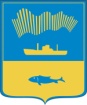 АДМИНИСТРАЦИЯГОРОДА МУРМАНСКАКОМИТЕТ ПО ОБРАЗОВАНИЮ(комитет по образованию АГМ)пр. Ленина, 51, г. Мурманск, 183038тел. 8 (815-2) 402-670тел./факс: 8 (815-2) 402-666 e-mail: obrazovanie@citymurmansk.ru_07.09.2015_________  №  16-01-13/3734на №_______________  от ________________Руководителям образовательных учреждений города Мурманска